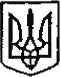 ТУЛЬЧИНСЬКА МІСЬКА РАДАВІННИЦЬКОЇ ОБЛАСТІВІДДІЛ ОСВІТИ , МОЛОДІ ТА СПОРТУН А К А З  Тульчин          20 квітня 2021 року			                  	         № 76            Про проведення  конкурсуна  заміщення вакантної посади директора Суворовської ЗШ І-ІІІ ступенів Тульчинської міської ради  Вінницької області                    Відповідно до ст.ст. 38, 39 Закону України «Про повну загальну середню освіту», наказу Міністерства освіти і науки України від 28.04.2018 року №291 зареєстрованого в Міністерстві юстиції України 16.04.2018 року  за №454/31906 «Про затвердження Типового положення про конкурс на посаду керівника державного, комунального закладу загальної середньої освіти», рішення 30 сесії Тульчинської міської ради 7 скликання від 08 листопада 2018 року № 1036 “ Про  затвердження  Положення  про  конкурс на  посаду  керівника  закладу  загальної  середньої освіти  Тульчинської  міської  ради”,          Н А К А З У Ю:1. Провести конкурс на заміщення вакантної посади директора Суворовської ЗШ І-ІІІ ступенів Тульчинської міської ради Вінницької області.Затвердити: Склад конкурсної комісії з проведення конкурсу на  заміщення вакантної посади директора Суворовської ЗШ І-ІІІ ступенів Тульчинської міської ради Вінницької області (Додаток 1); Текст оголошення про проведення конкурсу  на  посаду директора   Суворовської ЗШ І-ІІІ ступенів  Тульчинської міської ради  Вінницької області (Додаток 2); Критерії оцінювання учасників конкурсу на заміщення вакантної посади директора Суворовської ЗШ І-ІІІ ступенів  Тульчинської міської ради Вінницької області (Додаток 3); Перелік питань до письмового іспиту на знання законодавства України у сфері загальної середньої освіти для кандидатів на  заміщення вакантної посади директора Суворовської ЗШ І-ІІІ ступенів  Тульчинської міської ради Вінницької області (Додаток 4); Перелік ситуаційних завдань для кандидатів на  заміщення вакантної посади директора Суворовської ЗШ І-ІІІ ступенів Тульчинської міської ради Вінницької області (Додаток 5).Оголошення про проведення конкурсу та Наказ (з додатками)  оприлюднити на  офіційних  вебсайтах Тульчинської міської ради, відділу освіти, молоді та спорту міської ради та Суворовської ЗШ І-ІІІ ступенів.4. Контроль за виконанням наказу залишаю за собою.         Начальник відділу                                              Михайло Митрицан     